ка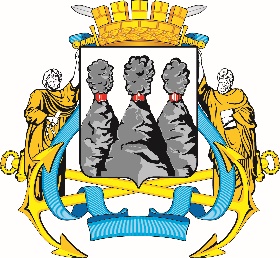 Ленинская ул., д. 14, Петропавловск-Камчатский, 683000Тел. (4152)30-25-80 (2450), факс (4152)42-52-29, e-mail: duma@pkgo.ru, duma.pkgo.ru ПРОТОКОЛ № 19заседания Комиссии Городской Думы Петропавловск-Камчатского городского округа по наградам29.01.2024г. Петропавловск-Камчатский,ул. Ленинская, д. 14, зал № 429Время начала: 1400 часовВремя окончания: 1410 часовКто за то, чтобы начать работу Комиссии?Голосовали: «ЗА» - 6, единогласно.Решение принято.ПОВЕСТКА ДНЯ:1. О награждении Почетными грамотами Городской Думы Петропавловск-Камчатского городского округаДокладчик: Лиманов Андрей Сергеевич2. О награждении Благодарностями председателя Городской Думы Петропавловск-Камчатского городского округаДокладчик: Лиманов Андрей СергеевичГолосование за принятие повестки дня за основу«ЗА» - 6, единогласно.Председательствующий Комиссии собирает предложения и дополненияк повестке дняГолосование за принятие повестки дня в целом«ЗА» - 6, единогласно.ГОРОДСКАЯ ДУМАПЕТРОПАВЛОВСК-КАМЧАТСКОГОГОРОДСКОГО ОКРУГАКОМИССИЯ ГОРОДСКОЙ ДУМЫ ПЕТРОПАВЛОВСК-КАМЧАТКОГО ГОРОДСКОГО ОКРУГА ПО НАГРАДАМПредседательствующий:Председательствующий:Председательствующий:Лиманов А.С.-председатель Комиссии Городской Думы Петропавловск-Камчатского городского округа по наградам (далее – Комиссия), депутат Городской Думы Петропавловск-Камчатского городского округа по единому муниципальному избирательному округу, председатель Городской Думы Петропавловск-Камчатского городского округа.Присутствовали:Присутствовали:Присутствовали:Белкина М.А.-депутат Городской Думы Петропавловск-Камчатского городского округа по единому муниципальному избирательному округу;Гераскина Л.С.-секретарь Комиссии, консультант отдела организационной и кадровой работы управления организационно-правового обеспечения работы аппарата Городской Думы Петропавловск-Камчатского городского округа;Павленко Д.А.-депутат Городской Думы Петропавловск-Камчатского городского округа по избирательному округу № 2;Походий С.М.-депутат Городской Думы Петропавловск-Камчатского городского округа по единому муниципальному избирательному округу;Шутова К.В.-советник отдела организационной и кадровой работы управления организационно-правового обеспечения работы аппарата Городской Думы Петропавловск-Камчатского городского округа.Отсутствовали:Отсутствовали:Отсутствовали:Витер И.В.-заслуженный работник культуры Российской Федерации, Почетный гражданин города Петропавловска-Камчатского, краевед, историк;Гаврилов С.В.-член Русского географического общества, член Союза журналистов России, писатель, краевед;Лесков Б.А.-заместитель председателя Комиссии, депутат Городской Думы Петропавловск-Камчатского городского округа по избирательному округу № 5, заместитель председателя Городской Думы Петропавловск-Камчатского городского округа;Сароян С.А.-заместитель председателя Комиссии, депутат Городской Думы Петропавловск-Камчатского городского округа по избирательному округу № 8, заместитель председателя Городской Думы Петропавловск-Камчатского городского округа – председатель Комитета Городской Думы Петропавловск-Камчатского городского округа по бюджету, финансам и экономике;Присутствовали работники аппарата Городской Думы Петропавловск-Камчатского городского округа:Присутствовали работники аппарата Городской Думы Петропавловск-Камчатского городского округа:Присутствовали работники аппарата Городской Думы Петропавловск-Камчатского городского округа:Морозов А.А.-начальник отдела организационной и кадровой работы управления организационно-правового обеспечения работы аппарата Городской Думы Петропавловск-Камчатского городского округа;1. СЛУШАЛИ:О награждении Почетными грамотами Городской Думы Петропавловск-Камчатского городского округа О награждении Почетными грамотами Городской Думы Петропавловск-Камчатского городского округа О награждении Почетными грамотами Городской Думы Петропавловск-Камчатского городского округа ВЫСТУПИЛИ:Лиманов А.С.Лиманов А.С.Лиманов А.С.РЕШИЛИ:1. Наградить Почетными грамотами Городской Думы Петропавловск-Камчатского городского округа: 1) за значительный вклад в развитие дошкольного образования на территории Петропавловск-Камчатского городского округа, добросовестный труд и высокий уровень профессионализма следующих работников муниципального автономного дошкольного образовательного учреждения «Детский сад № 7 комбинированного вида»:Мазур Елену Викторовну – младшего воспитателя;Осипова Виталия Валерьевича – рабочего по комплексному обслуживанию и ремонту здания;2) за значительный вклад в развитие дошкольного образования на территории Петропавловск-Камчатского городского округа, многолетний добросовестный труд, высокий уровень профессионализма и в связи с празднованием 60-летнего юбилея со дня основания муниципального автономного дошкольного образовательного учреждения «Центр развития ребенка – детский сад № 39» следующих работников:Махову Веру Викторовну – учителя-логопеда;Рыжикову Светлану д. Пятро – воспитателя;3) за значительный вклад в развитие дошкольного образования на территории Петропавловск-Камчатского городского округа, многолетний добросовестный труд, высокий уровень профессионализма и в связи с празднованием 40-летнего юбилея со дня основания муниципального автономного дошкольного образовательного учреждения «Детский сад № 50 комбинированного вида» Петропавловск-Камчатского городского округа следующих работников:Козлову Ольгу Юрьевну – инструктора по физической культуре;Крючкову Елену Ильиничну – воспитателя;Лагоша Анастасию Павловну – учителя-дефектолога; Ларину Надежду Николаевну – учителя-логопеда;Москвитину Оксану Вячеславовну – учителя-дефектолога;Никитину Светлану Валентиновну – воспитателя; Прогрессову Веронику Юрьевну – воспитателя;Родионову Евгению Леонидовну – старшего воспитателя;Сопину Ирину Васильевну – учителя-дефектолога;Шевченко Светлану Владимировну – воспитателя.2. Секретарю Комиссии подготовить соответствующие постановления председателя Городской Думы Петропавловск-Камчатского городского округа о награждении Почетными грамотами Городской Думы Петропавловск-Камчатского городского округа.1. Наградить Почетными грамотами Городской Думы Петропавловск-Камчатского городского округа: 1) за значительный вклад в развитие дошкольного образования на территории Петропавловск-Камчатского городского округа, добросовестный труд и высокий уровень профессионализма следующих работников муниципального автономного дошкольного образовательного учреждения «Детский сад № 7 комбинированного вида»:Мазур Елену Викторовну – младшего воспитателя;Осипова Виталия Валерьевича – рабочего по комплексному обслуживанию и ремонту здания;2) за значительный вклад в развитие дошкольного образования на территории Петропавловск-Камчатского городского округа, многолетний добросовестный труд, высокий уровень профессионализма и в связи с празднованием 60-летнего юбилея со дня основания муниципального автономного дошкольного образовательного учреждения «Центр развития ребенка – детский сад № 39» следующих работников:Махову Веру Викторовну – учителя-логопеда;Рыжикову Светлану д. Пятро – воспитателя;3) за значительный вклад в развитие дошкольного образования на территории Петропавловск-Камчатского городского округа, многолетний добросовестный труд, высокий уровень профессионализма и в связи с празднованием 40-летнего юбилея со дня основания муниципального автономного дошкольного образовательного учреждения «Детский сад № 50 комбинированного вида» Петропавловск-Камчатского городского округа следующих работников:Козлову Ольгу Юрьевну – инструктора по физической культуре;Крючкову Елену Ильиничну – воспитателя;Лагоша Анастасию Павловну – учителя-дефектолога; Ларину Надежду Николаевну – учителя-логопеда;Москвитину Оксану Вячеславовну – учителя-дефектолога;Никитину Светлану Валентиновну – воспитателя; Прогрессову Веронику Юрьевну – воспитателя;Родионову Евгению Леонидовну – старшего воспитателя;Сопину Ирину Васильевну – учителя-дефектолога;Шевченко Светлану Владимировну – воспитателя.2. Секретарю Комиссии подготовить соответствующие постановления председателя Городской Думы Петропавловск-Камчатского городского округа о награждении Почетными грамотами Городской Думы Петропавловск-Камчатского городского округа.1. Наградить Почетными грамотами Городской Думы Петропавловск-Камчатского городского округа: 1) за значительный вклад в развитие дошкольного образования на территории Петропавловск-Камчатского городского округа, добросовестный труд и высокий уровень профессионализма следующих работников муниципального автономного дошкольного образовательного учреждения «Детский сад № 7 комбинированного вида»:Мазур Елену Викторовну – младшего воспитателя;Осипова Виталия Валерьевича – рабочего по комплексному обслуживанию и ремонту здания;2) за значительный вклад в развитие дошкольного образования на территории Петропавловск-Камчатского городского округа, многолетний добросовестный труд, высокий уровень профессионализма и в связи с празднованием 60-летнего юбилея со дня основания муниципального автономного дошкольного образовательного учреждения «Центр развития ребенка – детский сад № 39» следующих работников:Махову Веру Викторовну – учителя-логопеда;Рыжикову Светлану д. Пятро – воспитателя;3) за значительный вклад в развитие дошкольного образования на территории Петропавловск-Камчатского городского округа, многолетний добросовестный труд, высокий уровень профессионализма и в связи с празднованием 40-летнего юбилея со дня основания муниципального автономного дошкольного образовательного учреждения «Детский сад № 50 комбинированного вида» Петропавловск-Камчатского городского округа следующих работников:Козлову Ольгу Юрьевну – инструктора по физической культуре;Крючкову Елену Ильиничну – воспитателя;Лагоша Анастасию Павловну – учителя-дефектолога; Ларину Надежду Николаевну – учителя-логопеда;Москвитину Оксану Вячеславовну – учителя-дефектолога;Никитину Светлану Валентиновну – воспитателя; Прогрессову Веронику Юрьевну – воспитателя;Родионову Евгению Леонидовну – старшего воспитателя;Сопину Ирину Васильевну – учителя-дефектолога;Шевченко Светлану Владимировну – воспитателя.2. Секретарю Комиссии подготовить соответствующие постановления председателя Городской Думы Петропавловск-Камчатского городского округа о награждении Почетными грамотами Городской Думы Петропавловск-Камчатского городского округа.Решение принимается открытым голосованием:Решение принимается открытым голосованием:Решение принимается открытым голосованием:Голосовали: «за» - 6,«против» - 0,«воздержался» - 0.Голосовали: «за» - 6,«против» - 0,«воздержался» - 0.Голосовали: «за» - 6,«против» - 0,«воздержался» - 0.2. СЛУШАЛИ:О награждении Благодарностями председателя Городской Думы Петропавловск-Камчатского городского округа О награждении Благодарностями председателя Городской Думы Петропавловск-Камчатского городского округа О награждении Благодарностями председателя Городской Думы Петропавловск-Камчатского городского округа ВЫСТУПИЛИ:Лиманов А.С. Лиманов А.С. Лиманов А.С. РЕШИЛИ:1. Наградить Благодарностями председателя Городской Думы Петропавловск-Камчатского городского округа:за особый вклад в развитие дошкольного образования на территории Петропавловск-Камчатского городского округа, добросовестный труд и высокий уровень профессионализма следующих работников муниципального автономного дошкольного образовательного учреждения «Детский сад 
№ 7 комбинированного вида»:Ельцову Людмилу Александровну – подсобного рабочего;Шуватову Викторию Викторовну – воспитателя;2) за особый вклад в развитие дошкольного образования на территории Петропавловск-Камчатского городского округа, добросовестный труд и высокий уровень профессионализма следующих работников муниципального автономного дошкольного образовательного учреждения «Центр развития ребенка – детский сад № 39»:Артемёнок Татьяну Валерьевну – младшего воспитателя;Кравчик Екатерину Евгеньевну – воспитателя;3) за особый вклад в развитие предпринимательства на территории Петропавловск-Камчатского городского округа, многолетний добросовестный труд и высокий уровень профессионализма Цалик Александра Сергеевича – заведующего складом индивидуального предпринимателя Цалик Валерия Сергеевича;4) за особый вклад в развитие дошкольного образования на территории Петропавловск-Камчатского городского округа, многолетний добросовестный труд и высокий уровень профессионализма следующих работников муниципального автономного дошкольного образовательного учреждения «Детский сад № 50 комбинированного вида» Петропавловск-Камчатского городского округа:Рева Светлану Владимировну – шеф-повара;Сорока Зою Викторовну – воспитателя.2. Секретарю Комиссии подготовить соответствующие постановления председателя Городской Думы Петропавловск-Камчатского городского округа о награждении Благодарностями председателя Городской Думы Петропавловск-Камчатского городского округа.1. Наградить Благодарностями председателя Городской Думы Петропавловск-Камчатского городского округа:за особый вклад в развитие дошкольного образования на территории Петропавловск-Камчатского городского округа, добросовестный труд и высокий уровень профессионализма следующих работников муниципального автономного дошкольного образовательного учреждения «Детский сад 
№ 7 комбинированного вида»:Ельцову Людмилу Александровну – подсобного рабочего;Шуватову Викторию Викторовну – воспитателя;2) за особый вклад в развитие дошкольного образования на территории Петропавловск-Камчатского городского округа, добросовестный труд и высокий уровень профессионализма следующих работников муниципального автономного дошкольного образовательного учреждения «Центр развития ребенка – детский сад № 39»:Артемёнок Татьяну Валерьевну – младшего воспитателя;Кравчик Екатерину Евгеньевну – воспитателя;3) за особый вклад в развитие предпринимательства на территории Петропавловск-Камчатского городского округа, многолетний добросовестный труд и высокий уровень профессионализма Цалик Александра Сергеевича – заведующего складом индивидуального предпринимателя Цалик Валерия Сергеевича;4) за особый вклад в развитие дошкольного образования на территории Петропавловск-Камчатского городского округа, многолетний добросовестный труд и высокий уровень профессионализма следующих работников муниципального автономного дошкольного образовательного учреждения «Детский сад № 50 комбинированного вида» Петропавловск-Камчатского городского округа:Рева Светлану Владимировну – шеф-повара;Сорока Зою Викторовну – воспитателя.2. Секретарю Комиссии подготовить соответствующие постановления председателя Городской Думы Петропавловск-Камчатского городского округа о награждении Благодарностями председателя Городской Думы Петропавловск-Камчатского городского округа.1. Наградить Благодарностями председателя Городской Думы Петропавловск-Камчатского городского округа:за особый вклад в развитие дошкольного образования на территории Петропавловск-Камчатского городского округа, добросовестный труд и высокий уровень профессионализма следующих работников муниципального автономного дошкольного образовательного учреждения «Детский сад 
№ 7 комбинированного вида»:Ельцову Людмилу Александровну – подсобного рабочего;Шуватову Викторию Викторовну – воспитателя;2) за особый вклад в развитие дошкольного образования на территории Петропавловск-Камчатского городского округа, добросовестный труд и высокий уровень профессионализма следующих работников муниципального автономного дошкольного образовательного учреждения «Центр развития ребенка – детский сад № 39»:Артемёнок Татьяну Валерьевну – младшего воспитателя;Кравчик Екатерину Евгеньевну – воспитателя;3) за особый вклад в развитие предпринимательства на территории Петропавловск-Камчатского городского округа, многолетний добросовестный труд и высокий уровень профессионализма Цалик Александра Сергеевича – заведующего складом индивидуального предпринимателя Цалик Валерия Сергеевича;4) за особый вклад в развитие дошкольного образования на территории Петропавловск-Камчатского городского округа, многолетний добросовестный труд и высокий уровень профессионализма следующих работников муниципального автономного дошкольного образовательного учреждения «Детский сад № 50 комбинированного вида» Петропавловск-Камчатского городского округа:Рева Светлану Владимировну – шеф-повара;Сорока Зою Викторовну – воспитателя.2. Секретарю Комиссии подготовить соответствующие постановления председателя Городской Думы Петропавловск-Камчатского городского округа о награждении Благодарностями председателя Городской Думы Петропавловск-Камчатского городского округа.Решение принимается открытым голосованием:Решение принимается открытым голосованием:Решение принимается открытым голосованием:Голосовали: «за» - 6,«против» - 0,«воздержался» - 0.Голосовали: «за» - 6,«против» - 0,«воздержался» - 0.Голосовали: «за» - 6,«против» - 0,«воздержался» - 0.Председательствующий:Председатель Комиссии Городской Думы Петропавловск-Камчатского городского округа по наградамПредседательствующий:Председатель Комиссии Городской Думы Петропавловск-Камчатского городского округа по наградамПредседательствующий:Председатель Комиссии Городской Думы Петропавловск-Камчатского городского округа по наградамА.С. ЛимановПротокол вела:консультант отдела организационной и кадровой работы управления организационно-правового обеспечения работы аппарата Городской Думы Петропавловск-Камчатского городского округаПротокол вела:консультант отдела организационной и кадровой работы управления организационно-правового обеспечения работы аппарата Городской Думы Петропавловск-Камчатского городского округаПротокол вела:консультант отдела организационной и кадровой работы управления организационно-правового обеспечения работы аппарата Городской Думы Петропавловск-Камчатского городского округаЛ.С. Гераскина